Analyzing the Role of Intellectual Capital as a Mediator for the Relationship between Corporate Social Responsibility and Financial PerformanceThesis submittedin partial fulfillment of therequirement for the degree ofMaster of Commerce (18 Years Scheme of Study)ByAnum ZaidRoll Number: MC16-012Session: 2016-2020SupervisorDr. Sadia FarooqAssistant ProfessorHailey College of Commerce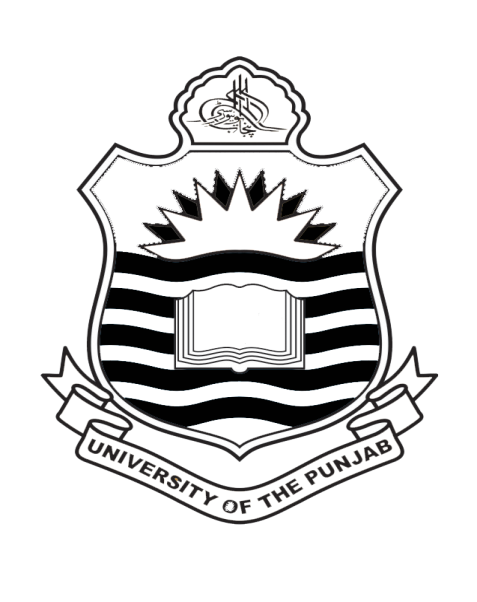 HAILEY COLLEGE OF COMMERCE,UNIVERSITY OF THE PUNJAB, LAHOREMAY, 2020Author’s DeclarationI, Anum Zaid, hereby state that my M. Com. (18 Years) thesis titled “Analyzing the Role of Intellectual Capital as a Mediator for the Relationship between Corporate Social Responsibility and Financial Performance” is my own work and has not been submitted previously by me for taking any degree from University of the Punjab, Lahore Or anywhere else in the country/world.At any time if my statement is found to be incorrect even after my Graduate the university has the right to withdraw my M. Com. (18 Years) degree.____________________(Signature) Anum ZaidDate: 05.05.2020Plagiarism UndertakingI solemnly declare that research work presented in the thesis titled “Analyzing the Role of Intellectual Capital as a Mediator for the Relationship between Corporate Social Responsibility and Financial Performance” is solely my research work with no significant contribution from any other person. Small contribution/help wherever taken has been duly acknowledged and that complete thesis has been written by me. I understand the zero-tolerance policy of the HEC and University of the Punjab, Lahore towards plagiarism. Therefore, I as an Author of the above titled thesis declare that no portion of my thesis has been plagiarized and any material used as reference is properly referred/cited. I undertake that if I am found guilty of any formal plagiarism in the above titled thesis even after award of M. Com. (18 Years) Degree, the University reserves the rights to withdraw/revoke my M. Com. (18 Years) degree and that HEC and the University has the right to publish my name on the HEC/University Website on which names of students are placed who submitted plagiarized thesis.____________________(Signature) Anum ZaidDate: 05.05.2020Certificate of ApprovalThis is to certify that the research work presented in this thesis, entitled “Analyzing the Role of Intellectual Capital as a Mediator for the Relationship between Corporate Social Responsibility and Financial Performance” was conducted by Ms. Anum Zaid Under the supervision of Dr. Sadia Farooq.No Part of this thesis has been submitted anywhere else for any other degree. This thesis is submitted to the Faculty of Commerce, University of the Punjab, Lahore in partial fulfillment of the requirements for the degree of Master of Commerce (18 Years Scheme of Study) in the Faculty of Commerce, University of the Punjab, LahoreDate: 05.05.2020Board of Examiners: Student Name:Anum ZahidSignature: ___________________________a)External ExaminerDr. Muhammad Nauman AbbasiDirector and Associate ProfessorInstitute of Management ScienceBahauddin Zakariya University Multan Signature: ______________________________b)Internal ExaminerDr. Muhammad Nauman AbbasiDirector and Associate ProfessorInstitute of Management ScienceBahauddin Zakariya University Multan Signature: ______________________________c)SupervisorDr. Zulfqar AhmadProfessorHailey College of CommerceUniversity of the Punjab, Lahore, Pakistan Signature: ______________________________d)Principal & Chairman DDPCProf. Dr. Zulfqar AhmadHailey College of CommerceUniversity of the Punjab, Lahore, Pakistan  Signature: ______________________________